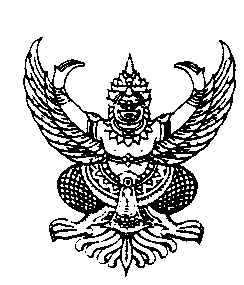 ประกาศองค์การบริหารส่วนตำบลบ้านเนินเรื่อง  ประกาศใช้แผนการดำเนินงาน ประจำปีงบประมาณ พ.ศ.๒๕๖6----------------------------		ด้วยองค์การบริหารส่วนตำบลบ้านเนิน ได้จัดทำแผนการดำเนินงาน ประจำปีงบประมาณ พ.ศ.๒๕๖6โดยผ่านกระบวนการตามระเบียบกระทรวงมหาดไทย ว่าด้วยการจัดทำแผนพัฒนาขององค์กรปกครองส่วนท้องถิ่น พ.ศ.๒๕๔๘ และที่แก้ไขเพิ่มเติมถึง (ฉบับที่ 3) พ.ศ.๒๕61 ประกอบกับคณะกรรมการพัฒนาองค์การบริหารส่วนตำบลบ้านเนิน ได้พิจารณาให้ความเห็นชอบร่างแผนการดำเนินงาน ประจำปีงบประมาณ พ.ศ.๒๕๖6         แล้ว ในการประชุมคณะกรรมการพัฒนาองค์การบิหารส่วนตำบลบ้านเนิน เมื่อวันที่ 15 กันยายน ๒๕65	อาศัยอำนาจตามระเบียบกระทรวงมหาดไทย ว่าด้วยการจัดทำแผนพัฒนาขององค์กรปกครองส่วนท้องถิ่น พ.ศ.๒๕๔๘ และที่แก้ไขเพิ่มเติมถึง (ฉบับที่ 3) พ.ศ.๒๕61 จึงขอประกาศใช้แผนการดำเนินงาน ประจำปีงบประมาณ พ.ศ.๒๕๖6 เพื่อเป็นแนวทางการปฏิบัติในการดำเนินงาน และใช้เป็นเครื่องมือในการติดตามการดำเนินงานและประเมินผล รวมทั้งติดตามผลการใช้จ่ายงบประมาณขององค์การบริหารส่วนตำบลบ้านเนินประจำปีงบประมาณ พ.ศ.๒๕๖6 ต่อไป จึงประกาศให้ทราบโดยทั่วกัน     ประกาศ  ณ  วันที่        กันยายน  พ.ศ.2565 (นายณัฐพล  สุขบาล)นายกองค์การบริหารส่วนตำบลบ้านเนินแผนการดำเนินงาน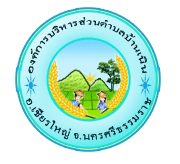 ขององค์การบริหารส่วนตำบลบ้านเนินประจำปีงบประมาณ พ.ศ.๒๕66งานนโยบายและแผน  สำนักปลัด  องค์การบริหารส่วนตำบลบ้านเนินโทร./โทรสาร ๐๗๕ – 466120การจัดทำแผนการดำเนินงานขององค์กรปกครองส่วนท้องถิ่น ได้จัดทำขึ้นตามระเบียบกระทรวงมหาดไทยว่าด้วยการจัดทำแผนพัฒนาขององค์กรปกครองส่วนท้องถิ่น พ.ศ.2548 และที่แก้ไขเพิ่มเติมถึง (ฉบับที่ 3) พ.ศ.๒๕61 โดยแผนการดำเนินงานจะเป็นเอกสารที่แสดงถึงรายละเอียดแผนงาน / โครงการพัฒนา และกิจกรรมต่างๆ ที่จะดำเนินการจริงในพื้นที่ขององค์การบริหารส่วนตำบลบ้านเนิน ภายในปีงบประมาณ พ.ศ.2566 เพื่อให้องค์การบริหารส่วนตำบลบ้านเนิน และหน่วยงานอื่นได้ใช้เป็นแนวทางในการดำเนินงาน ทั้งทางด้านการจัดการโครงสร้างพื้นฐานด้านเศรษฐกิจด้านการเกษตรด้านการศึกษา    ด้านศิลปวัฒนธรรมและประเพณีท้องถิ่น ด้านการพัฒนาคุณภาพชีวิต ด้านกีฬาและสาธารณสุข ด้านการท่องเที่ยว ด้านทรัพยากรธรรมชาติและสิ่งแวดล้อม และด้านการบริหารจัดการ ภายใต้แนวทางการพัฒนาตามแผนยุทธศาสตร์การพัฒนาขององค์การบริหารส่วนตำบลบ้านเนิน รวมทั้งเป็นเอกสารที่จะใช้เป็นเครื่องมือในการติดตามและประเมินผลการดำเนินงานขององค์การบริหารส่วนตำบลบ้านเนิน ต่อไปงานนโยบายและแผน สำนักปลัด องค์การบริหารส่วนตำบลบ้านเนิน เพื่อให้การดำเนินงานเป็นไปอย่างเหมาะสม และมีประสิทธิภาพ โดยให้สอดคล้องกับแผนพัฒนาท้องถิ่นจึงได้ดำเนินการจัดทำแผนการดำเนินงาน ประจำปีงบประมาณ พ.ศ.2566 ขึ้น ซึ่งจะเป็นเครื่องมือสำคัญในการบริหารงานของผู้บริหารท้องถิ่น โดยคณะกรรมการสนับสนุนการจัดทำแผนพัฒนา         มีหน้าที่ในการรวบรวมแผนงาน/โครงการพัฒนาขององค์การบริหารส่วนตำบลบ้านเนิน ภายใต้แผนพัฒนาท้องถิ่น (พ.ศ.2566– 2570) และการดำเนินการของหน่วยราชการส่วนกลาง ส่วนภูมิภาค รัฐวิสาหกิจหรือหน่วยงานอื่นๆ ที่ดำเนินการในพื้นที่ขององค์การบริหารส่วนตำบลบ้านเนิน ประจำปีงบประมาณ พ.ศ.2566เพื่อให้การจัดการและการติดตามการดำเนินงานตามแผนงาน/โครงการพัฒนาและกิจกรรมที่ดำเนินการจริงในพื้นที่ขององค์การบริหารส่วนตำบลบ้านเนินมีความชัดเจนมากยิ่งขึ้นการจัดทำแผนการดำเนินงาน ประจำปีงบประมาณ พ.ศ.2566 ขององค์การบริหารส่วนตำบลบ้านเนิน ประกอบด้วย องค์ประกอบ 2 ส่วน คือ ส่วนที่ 1 บทนำ และส่วนที่ 2 บัญชีโครงการ /กิจกรรม  ซึ่งเป็นส่วนสำคัญที่ทำให้ทราบถึงโครงการ /กิจกรรมที่จะเกิดขึ้นในการบริหารงาน ประสานงานและการติดตามประเมินผลการดำเนินงานต่อไป©©©©©©©©©©©©©©©©©©©©แผนการดำเนินงาน ประจำปีงบประมาณ พ.ศ. 2566องค์การบริหารส่วนตำบลบ้านเนิน อำเภอเชียรใหญ่ จังหวัดนครศรีธรรมราช---------------------------------------------------1.1  บทนำตามระเบียบกระทรวงมหาดไทยว่าด้วยการจัดทำแผนพัฒนาขององค์กรปกครองส่วนท้องถิ่น  พ.ศ. 2548 และที่แก้ไขเพิ่มเติมถึง (ฉบับที่ 3) พ.ศ.๒๕61 ได้กำหนดให้องค์กรปกครองส่วนท้องถิ่นจัดทำแผนการดำเนินงาน โดยมีจุดมุ่งหมายเพื่อแสดงถึงรายละเอียดแผนงาน /โครงการพัฒนาและกิจกรรมที่ดำเนินการจริงทั้งหมดในพื้นที่ขององค์กรปกครองส่วนท้องถิ่นประจำปีงบประมาณนั้น ทำให้แนวทางในการดำเนินงานในปีงบประมาณนั้นขององค์กรปกครองส่วนท้องถิ่นมีความชัดเจนในการปฏิบัติมากขึ้น มีการประสาน และบูรณาการ การทำงานกับหน่วยงานและการจำแนกรายละเอียดต่างๆ ของแผนงาน/โครงการ  ซึ่งแผนการดำเนินงานจะทำให้การติดตามประเมินผลมีความสะดวกมากขึ้นอีกด้วย1.2  วัตถุประสงค์ของแผนการดำเนินงาน       - เพื่อให้เกิดความชัดเจนในการปฏิบัติงานลดความซ้ำซ้อนของโครงการ มีการประสานและบูรณาการทำงานกับหน่วยงานและจำแนกรายละเอียดต่างๆ ของแผนงาน/โครงการ ในแผนการดำเนินงานให้เป็นไปตามแผนพัฒนามากขึ้น- เพื่อแสดงถึงรายละเอียดแผนงาน/โครงการพัฒนาและกิจกรรมที่ดำเนินการจริงทั้งหมด            ในเขตพื้นที่ขององค์กรปกครองส่วนท้องถิ่น- เพื่อให้การบริหารงานเป็นไปอย่างมีประสิทธิภาพ- เพื่อให้การปฏิบัติงานมีความสะดวก รวดเร็ว  มากยิ่งขึ้น1.3  ขั้นตอนการจัดทำแผนการดำเนินงานตามระเบียบกระทรวงมหาดไทยว่าด้วยการจัดทำแผนพัฒนาขององค์กรปกครองส่วนท้องถิ่น  พ.ศ.2548 และที่แก้ไขเพิ่มเติมถึง (ฉบับที่ 3) พ.ศ.๒๕61ข้อ 26 และข้อ 27 กำหนดให้องค์กรปกครองส่วนท้องถิ่นจัดทำแผนการดำเนินงานโดยมีขั้นตอนดังต่อไปนี้1.  คณะกรรมการสนับสนุนการจัดทำแผนพัฒนาท้องถิ่นรวบรวมแผนงาน โครงการพัฒนาขององค์กรปกครองส่วนท้องถิ่น หน่วยราชการส่วนกลาง ส่วนภูมิภาค รัฐวิสาหกิจและหน่วยงานอื่นๆ ที่ดำเนินการในพื้นที่ขององค์กรปกครองส่วนท้องถิ่น แล้วจัดทำร่างแผนการดำเนินงานเสนอคณะกรรมการพัฒนาท้องถิ่น2.  คณะกรรมการพัฒนาท้องถิ่นพิจารณาร่างแผนการดำเนินงาน แล้วเสนอผู้บริหารท้องถิ่นประกาศเป็นแผนการดำเนินงาน  ทั้งนี้ให้ปิดประกาศแผนการดำเนินงานภายในสิบห้าวันนับแต่วันที่ประกาศ  เพื่อให้ประชาชนในท้องถิ่นทราบโดยทั่วกันและต้องปิดประกาศไว้อย่างน้อยสามสิบวัน3. แผนการดำเนินงานให้จัดทำเสร็จภายในสามสิบวันนับแต่วันที่ประกาศใช้งบประมาณรายจ่ายประจำปีงบประมาณรายจ่ายเพิ่มเติม งบประมาณจากเงินสะสม หรือได้รับแจ้งแผนงาน/โครงการจากหน่วยงานราชการส่วนกลาง ส่วนภูมิภาค รัฐวิสาหกิจหรือหน่วยงานอื่นๆ ที่ต้องดำเนินการในพื้นที่องค์กรปกครองส่วนท้องถิ่นในปีงบประมาณนั้นการขยายเวลาการจัดทำและการแก้ไขแผนการดำเนินงานเป็นอำนาจของผู้บริหารท้องถิ่นแผนภูมิขั้นตอนการจัดทำแผนการดำเนินงาน1.5  ประโยชน์ของแผนการดำเนินงาน-  ทำให้การปฏิบัติงานตามแผนพัฒนาขององค์การบริหารส่วนตำบลบ้านเนิน มีความชัดเจนมากยิ่งขึ้น               -  ทำให้มีความสะดวกในการติดตามและประเมินผลแผนพัฒนาขององค์การบริหารส่วนตำบลบ้านเนิน-  สามารถทราบถึงรายละเอียดแผนงาน /โครงการพัฒนาและกิจกรรม ที่ดำเนินการจริงทั้งหมดในพื้นที่ขององค์การบริหารส่วนตำบลบ้านเนิน-  สามารถตรวจสอบการทำงานได้อย่างมีประสิทธิภาพ-  สามารถใช้เป็นเครื่องมือในการตัดสินใจและปฏิบัติงานในปีต่อๆ ไป-  ทำให้เกิดความร่วมมืออันดีระหว่างหน่วยงานภาครัฐ ส่วนกลาง ส่วนภูมิภาค และส่วนท้องถิ่น สามารถประสานงานได้อย่างบูรณาการ ทำให้เกิดการทำงานร่วมกันอย่างมีประสิทธิภาพและประสิทธิผล ประชาชนได้รับประโยชน์สูงสุด ©©©©©©©©©©©©©©©©©©©©©©©บัญชีโครงการ / กิจกรรม แผนการดำเนินงานองค์การบริหารส่วนตำบลบ้านเนิน  อำเภอเชียรใหญ่  จังหวัดนครศรีธรรมราช ประจำปีงบประมาณ พ.ศ. 2566©©©©©©©©©©©©©©©©©©©©©บัญชีสรุปโครงการ/กิจกรรม/งบประมาณแผนการดำเนินงานประจำปีงบประมาณพ.ศ.2564บัญชีรายละเอียดโครงการ/กิจกรรม/งบประมาณแผนการดำเนินงานประจำปีงบประมาณพ.ศ.2564บัญชีจำนวนครุภัณฑ์สำหรับที่ไม่ได้ดำเนินการตามโครงการพัฒนาท้องถิ่น แผนการดำเนินงานประจำปีงบประมาณพ.ศ.2564เรื่องหน้าคำนำหลักการและเหตุผลหลักการและเหตุผลส่วนที่  1บทนำ -  วัตถุประสงค์ของแผนการดำเนินงาน                1 -  ขั้นตอนการจัดทำแผนการดำเนินงาน1 -  แผนภูมิขั้นตอนการจัดทำแผนการดำเนินงาน2 -  ประโยชน์ของแผนการดำเนินงาน3ส่วนที่  2  บัญชีโครงการ / กิจกรรม   -  สรุปงบประมาณแผนการดำเนินงาน(แบบ ผด. ๐๑)5 -  บัญชีโครงการ / กิจกรรม(แบบ ผด. ๐๒) 10บัญชีบัญชีจำนวนครุภัณฑ์สำหรับที่ไม่ได้ดำเนินการตามโครงการ            54พัฒนาท้องถิ่น (แบบ ผด. 02/1) บัญชีบัญชีจำนวนครุภัณฑ์สำหรับที่ไม่ได้ดำเนินการตามโครงการ            54พัฒนาท้องถิ่น (แบบ ผด. 02/1) บัญชีบัญชีจำนวนครุภัณฑ์สำหรับที่ไม่ได้ดำเนินการตามโครงการ            54พัฒนาท้องถิ่น (แบบ ผด. 02/1) 